МАКЕДОНСКА РИБОЛОВНА ФЕДЕРАЦИЈА – ДЕЛЕГИРАНИ СУДИИ ЗА 2022 ГОДИНА                                                                                       Председател на судиска комисијаМакедонска Риболовна Федерација                                            Лазар ЛазаровскиMACEDONIan FishINGFEDERATIONAdd: Bulevar “KocoRacin” 75Skopje, Republic ofMacedoniaTel/fax: +389 2 31 64 539E.mail: macfederation@yahoo.comcontact@mrf1952.mkWebsite:www.mrf1952.mk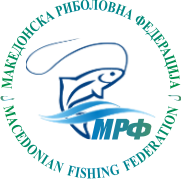 МАКЕДОНСКА  РИБОЛОВНАФЕДЕРАЦИЈААдреса: Бул. “ Кочо Рацин“  75  Скопје, Република МакедонијаТел/факс: +389 2 31 64 539E.mail:macfederation@yahoo.comcontact@mrf1952.mkWebsite:  www.mrf1952.mkР.б.Име и ПрезимеПливкаКрапСпинМушица1.Лазар ЛазаровскиДржавен судијаДржавен судија2.Пеце ВелескиДржавен судијаДржавен судија3.Миодраг ПешиќДржавен судијаДржавен судија4.Мартин ПавловДржавен судијаДржавен судија5.Горан ТоневДржавен судијаДржавен судија6.Љупчо ЈовановДржавен судија7.Димче МајковскиДржавен судијаДржавен судија8.Константин ЃорѓиескиДржавен судијаДржавен судија9.Ласте СимоновскиДржавен судија10.Зоран КожухаровДржавен судијаОсновен судија11.Крсте ЈовчевскиОсновен судијаОсновен судија12.Ерол ГрунчевиќОсновен судијаОсновен судија13.Зоран АневскиДржавен судијаОсновен судија14..Кирил НиколовОсновен судија15.Предраг СтојчиќДржавен судија16.Ѓеорѓи ПејковОсновен судијаОсновен судија17.Деан НиколовДржавен судија18.Ристе МицескиДржавен судијаДржавен судија